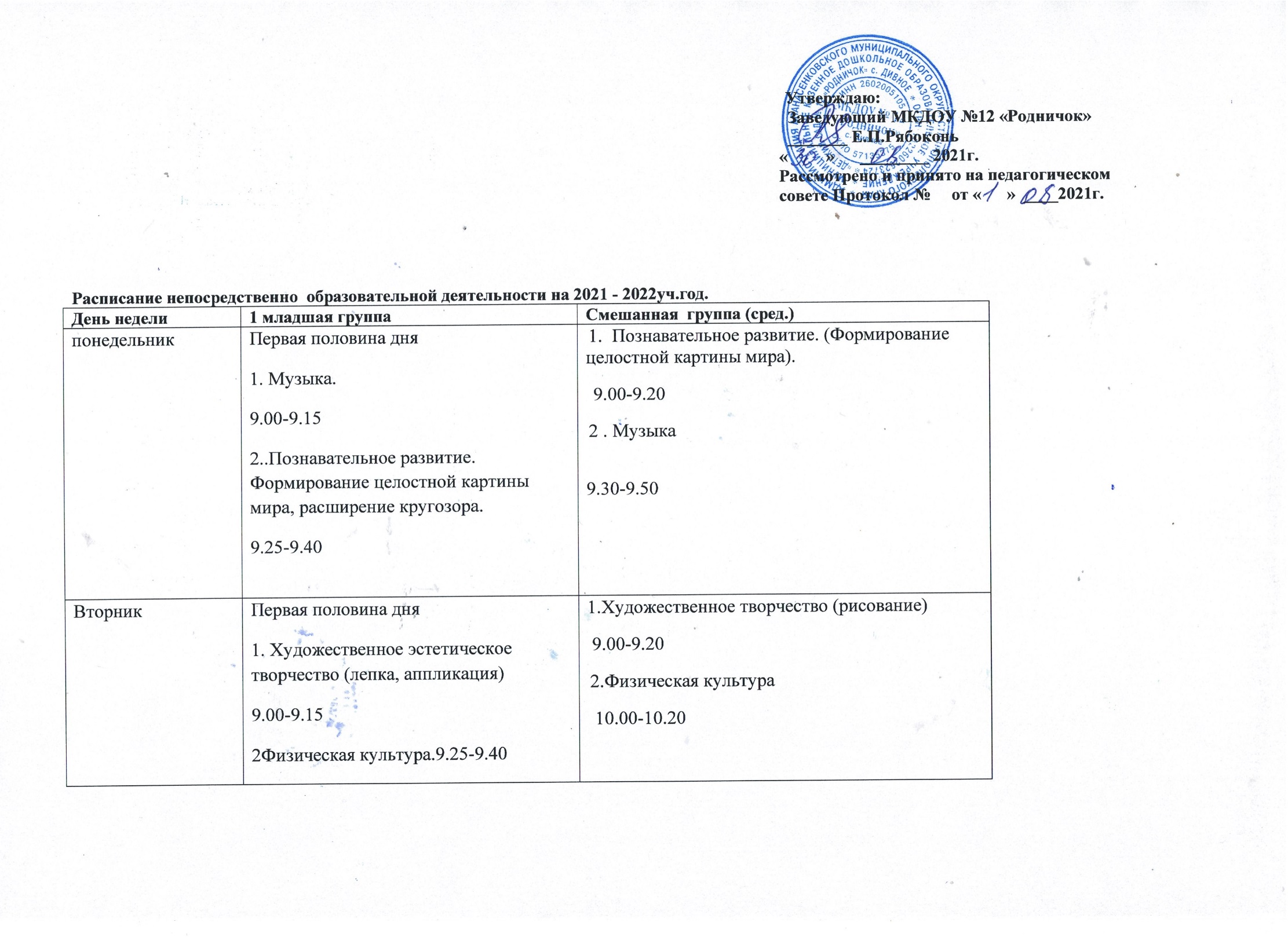 СредаПервая половина дня1.Музыка9.00-9.152 Развитие речи ( Речевое развитие +Чтение художественной литературы)9.25-9.401.Речевое развитие (развитие речи)                9.00-9.202. Музыка                                                          9.30 -9.50ЧетвергПервая половина дня1. Художественное творчество (рисование) 9.00-9.152.Физическая культура9.25-9.401.Художественное творчество (лепка/ аппликация)     9.00 -9.202.Физическая культура                                                    10.00 -10.20ПятницаПервая половина дня1.Формирование элементарных математических представлений 9.00-9.152. Физическая культура 1.Познавательное развитие (ФЭМП)             9.00-9.202.Физическая культура                                    10.00-10.20